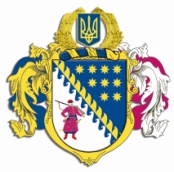 ДНІПРОПЕТРОВСЬКА ОБЛАСНА РАДАVІI СКЛИКАННЯПостійна комісія обласної ради з питань науки, освіти, сім’ї та молоді. Дніпро, пр. Поля, 2П Р О Т О К О Л   № 19засідання постійної комісії ради30 травня 2018 року15-00 годинУсього членів комісії:		 5 чол.Присутні:                   		 5 чол. Відсутні:                     		 0 чол.Присутні: Сиченко В.В., Дацько Т.Ф., Прохоренко В.А., Юнкевич О.О., Щокін В.П.У роботі комісії взяли участь:ПОЛТОРАЦЬКИЙ О.В. – директор департаменту освіти і науки облдержадміністрації; МОГИЛА Ю.М. – помічник-консультант депутата обласної ради;ОХОТА Н.В. – начальник відділу розвитку освітньої галузі управління з питань гуманітарної, соціально-культурної сфери та освіти виконавчого апарату обласної ради;ІВАНЧЕНКО І.І. – головний спеціаліст відділу розвитку освітньої галузі управління з питань гуманітарної, соціально-культурної сфери та освіти виконавчого апарату обласної ради;Головував: голова постійної комісії Сиченко В.В. Порядок денний:1. Звіти про хід виконання регіональних програм за I квартал        2018 року.2. Про внесення змін до рішення обласної ради від 21 грудня              2012 року № 389-17/VI „Про регіональну цільову соціальну програму „Освіта Дніпропетровщини до 2018 року” (зі змінами) та продовження терміну дії програми до 2021 року.3. Про порядок проведення конкурсу на посаду керівника комунального закладу, що забезпечує здобуття загальної середньої освіти та належить до спільної власності територіальних громад, сіл, селищ, міст Дніпропетровської області.4. Про трудові відносини з керівниками обласних комунальних підприємств, закладів та установ, що належать до спільної власності територіальних громад сіл, селищ, міст Дніпропетровської області.5. Про продовження впровадження аутсорсингу з послуг харчування та продовження терміну надання в безоплатне користування окреме майно навчальних закладів, що належать до спільної власності територіальних громад сіл, селищ, міст Дніпропетровської області, підприємствам-аутсорсерам, які будуть здійснювати харчування дітей.6. Про порушення клопотання щодо присудження Премій Верховної Ради України згідно листів парламентських комітетів Верховної Ради України. 7. Різне.СЛУХАЛИ: 1. Звіти про хід виконання регіональних програм за                  I квартал 2018 року.Інформація: Сиченка В.В. Виступили: Полторацький О.В., Дацько Т.Ф., Щокін В.П.ВИРІШИЛИ: 1. Інформацію голови постійної комісії обласної ради з питань науки, освіти, сім’ї та молоді Сиченка В.В. щодо звітів про хід виконання регіональних програм за I квартал 2018 року взяти до відома.2. Направити лист до голови облдержадміністрації щодо відсутності представника управління у справах сім’ї та молоді на засіданні комісії без поважних причин.Результати голосування:за 		– 5проти	 	– 0утримались – 0усього 	– 5СЛУХАЛИ: 2. Про внесення змін до рішення обласної ради від                  21 грудня 2012 року № 389-17/VI „Про регіональну цільову соціальну програму „Освіта Дніпропетровщини до 2018 року” (зі змінами) та продовження терміну дії програми до 2021 року.Інформація: Сиченка В.В. Виступили: Полторацький О.В., Дацько Т.Ф., Щокін В.П.,           Прохоренко В.А.ВИРІШИЛИ: 1. Інформацію голови постійної комісії обласної ради з питань науки, освіти, сім’ї та молоді Сиченка В.В. щодо внесення змін до рішення обласної ради від 21 грудня 2012 року № 389-17/VI „Про регіональну цільову соціальну програму „Освіта Дніпропетровщини до 2018 року” (зі змінами) та продовження терміну дії програми до 2021 року взяти до відома.2. Рекомендувати департаменту освіти і науки облдержадміністрації об’єднати проект рішення обласної ради „Про внесення змін до рішення обласної ради від 21 грудня 2012 року № 389-17/VI „Про регіональну цільову соціальну програму „Освіта Дніпропетровщини до 2018 року” (зі змінами) з проектом рішення обласної ради „Про внесення змін до рішення обласної ради від 21 грудня 2012 року № 389-17/VI „Про регіональну цільову соціальну програму „Освіта Дніпропетровщини до 2018 року” (зі змінами) та продовження терміну дії програми до 2021 року і винести на розгляд обласної ради. 3. Рекомендувати обласній раді затвердити проект рішення „Про внесення змін до рішення обласної ради від 21 грудня 2012 року № 389-17/VI „Про регіональну цільову соціальну програму „Освіта Дніпропетровщини до             2018 року” (зі змінами) та продовження терміну дії програми до 2021 року.Результати голосування:за 		– 5проти	 	– 0утримались – 0усього 	– 5СЛУХАЛИ: 3. Про порядок проведення конкурсу на посаду керівника комунального закладу, що забезпечує здобуття загальної середньої освіти та належить до спільної власності територіальних громад, сіл, селищ, міст Дніпропетровської області.Інформація: Сиченка В.В. Виступили: Щокін В.П., Дацько Т.Ф., Юнкевич О.О.ВИРІШИЛИ: 1. Інформацію голови постійної комісії обласної ради з питань науки, освіти, сім’ї та молоді Сиченка В.В. щодо порядку проведення конкурсу на посаду керівника комунального закладу, що забезпечує здобуття загальної середньої освіти та належить до спільної власності територіальних громад, сіл, селищ, міст Дніпропетровської області взяти до відома.2. Рекомендувати обласній раді затвердити проект рішення „Про порядок проведення конкурсу на посаду керівника комунального закладу, що забезпечує здобуття загальної середньої освіти та належить до спільної власності територіальних громад, сіл, селищ, міст Дніпропетровської області”.3. Підтримати пропозицію члена комісії Щокіна В.П. щодо зміни назви проекту Положення з урахуванням зауважень постійної профільної комісії на таку: „Про порядок проведення конкурсу на посаду керівника комунального закладу загальної середньої освіти, засновником якого є Дніпропетровська обласна рада”.Результати голосування:за 		– 5проти	 	– 0утримались – 0усього 	– 54. Внести зміни до п. 3.4. проекту Положення про порядок проведення конкурсу на посаду керівника комунального закладу, що забезпечує здобуття загальної середньої освіти та належить до спільної власності територіальних громад, сіл, селищ, міст Дніпропетровської області”, виклавши перший рядок в такій редакції: „до складу комісії входять у рівній кількості представники від кожної зі сторін, а саме:Дніпропетровської обласної ради, у тому числі депутати обласної ради – члени постійної комісії обласної ради з питань науки, освіти, сім’ї та молоді”.Результати голосування:за 		 – 1проти	 	 – 0утримались – 4усього 	 – 55. Внести зміни до п. 3.4. проекту Положення про порядок проведення конкурсу на посаду керівника комунального закладу, що забезпечує здобуття загальної середньої освіти та належить до спільної власності територіальних громад, сіл, селищ, міст Дніпропетровської області, виклавши другий рядок у такій редакції: „до складу комісії входять у рівній кількості представники від кожної зі сторін, а саме:„трудового колективу відповідного закладу, обрані шляхом таємного або відкритого голосування на загальних зборах трудового колективу”.6. Внести зміни до п. 3.3. проекту Положення про порядок проведення конкурсу на посаду керівника комунального закладу, що забезпечує здобуття загальної середньої освіти та належить до спільної власності територіальних громад, сіл, селищ, міст Дніпропетровської області, виклавши в такій редакції: „Пропозиції щодо кандидатур до складу комісії подаються до Дніпропетровської обласної ради впродовж 10 робочих днів з моменту оприлюднення розпорядження про проведення конкурсу”.  Результати голосування:за 		– 5проти	 	– 0утримались – 0усього 	– 5СЛУХАЛИ: 4. Про трудові відносини з керівниками обласних комунальних підприємств, закладів та установ, що належать до спільної власності територіальних громад сіл, селищ, міст Дніпропетровської області.Інформація: Сиченка В.В. Виступили: Полторацький О.В.ВИРІШИЛИ: 1. Інформацію голови постійної комісії обласної ради з питань науки, освіти, сім’ї та молоді Сиченка В.В. щодо трудових відносин з керівниками обласних комунальних підприємств, закладів та установ, що належать до спільної власності територіальних громад сіл, селищ, міст Дніпропетровської області взяти до відома.2. Рекомендувати обласній раді затвердити кандидатури: Родименко І.М. на посаду директора КЗО „Багатопрофільний навчально-реабілітаційний ресурсно-методичний центр корекційної роботи та інклюзивного навчання” ДОР” терміном на 5 років;  Ващенко М.І. на посаду директора КЗО „Загальноосвітня санаторна школа-інтернат № 3” ДОР” терміном на 5 років;Сухарєвої Л.А. на посаду директора КЗО „Навчально-реабілітаційний центр „Ніка” ДОР” терміном на 5 років.Результати голосування:за 		– 5проти	 	– 0утримались – 0усього 	– 52. З урахуванням конфлікту інтересів (без голосування Сиченка В.В.) підтримати кандидатуру Сиченка В.В. на посаду ректора комунального закладу вищої освіти „Дніпровська академія неперервної освіти” ДОР” з подальшим затвердженням на сесії обласної ради, як обраного за конкурсом.Результати голосування:за 		 – 4проти	 	 – 0утримались – 0усього 	 – 4СЛУХАЛИ: 5. Про продовження впровадження аутсорсингу з послуг харчування та продовження терміну надання в безоплатне користування окреме майно навчальних закладів, що належать до спільної власності територіальних громад сіл, селищ, міст Дніпропетровської області, підприємствам-аутсорсерам, які будуть здійснювати харчування дітей.Інформація: Сиченка В.В. Виступили: Полторацький О.В.ВИРІШИЛИ: 1. Інформацію голови постійної комісії обласної ради з питань науки, освіти, сім’ї та молоді Сиченка В.В. щодо продовження впровадження аутсорсингу з послуг харчування та продовження терміну надання в безоплатне користування окреме майно навчальних закладів, що належать до спільної власності територіальних громад сіл, селищ, міст Дніпропетровської області, підприємствам-аутсорсерам, які будуть здійснювати харчування дітей взяти до відома.Результати голосування:за 		– 5проти	 	– 0утримались – 0усього 	– 5СЛУХАЛИ: 6. Про порушення клопотання щодо присудження Премій Верховної Ради України згідно листів парламентських комітетів Верховної Ради України.Інформація: Сиченка В.В. Виступили: Юнкевич О.О.ВИРІШИЛИ: 1. Інформацію голови постійної комісії обласної ради з питань науки, освіти, сім’ї та молоді Сиченка В.В. щодо порушення клопотання про присудження Премій Верховної Ради України згідно листів парламентських комітетів Верховної Ради України взяти до відома.2. Висунути кандидатуру Петкова Валерія Захаровича – голову Ради директорів професійно-технічних навчальних закладів Дніпропетровської області, директора  Дніпровського індустріально-педагогічного технікуму, що представляє систему професійно-технічної освіти на присудження йому Премії Верховної Ради України з подальшим винесенням на розгляд обласної ради.Результати голосування:за 		– 5проти	 	– 0утримались – 0усього 	– 5Голова комісії							В.В. СИЧЕНКО